Direction des Examens et Concours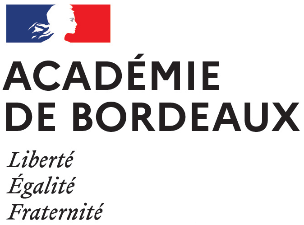 DEC 3Dossier d’inscription auCertificat d’Aptitude à l’Enseignement AéronautiqueSession 2023A retourner par mail au plus tard le mercredi 8 mars 2023 :ce.decmae@ac-bordeaux.frRéglementation :  Code l’éducation Article D338-44 ; Arrêté du 19 février 2015 relatif au certificat d'aptitude à l'enseignement aéronautique« Le certificat d'aptitude à l'enseignement aéronautique est un diplôme qui valide un niveau de connaissances et de compétences nécessaires à un enseignement d'initiation à la culture scientifique et technique dans le domaine de l'aéronautique et du spatial. Il s'adresse aux personnes majeures. »ETAT CIVILNOM (en MAJUSCULES) : Mme//M…………………………………………………………………………….PRENOMS : ……………………………………………………………………………………………………….Né(e) le : … …/……. /………….. A …………………………….……….. Dépt.……………….………………ADRESSE PERSONNELLE Pensez à signaler tout changement d’adresse……………………………………………………………………………………………………………………….……………………………………………………………………………………………………………………….Code Postal : …………….… Ville : …………………………..................... Tél. : ……………………………Mail :DEMANDE D’AMENAGEMENT AU TITRE DU HANDICAP :	Oui		NonUtiliser le formulaire unique de demande d’aménagement : https://www.ac-bordeaux.fr/amenagement-d-epreuves-pour-les-eleves-presentant-un-handicap-121517					A adresser en même temps que l’inscription et au plus tard le 08/03/23.								PIECES A FOURNIR PAR LE CANDIDAT POUR TOUTE DEMANDE DE DISPENSERéférence : Annexe 1 de l’Arrêté du 19 février 2015 relatif au certificat d'aptitude à l'enseignement aéronautiqueArrêté de titularisation pour les enseignants titulaires de l'éducation nationale Titre prévu par le paragraphe 1 Titre prévu par le paragraphe 2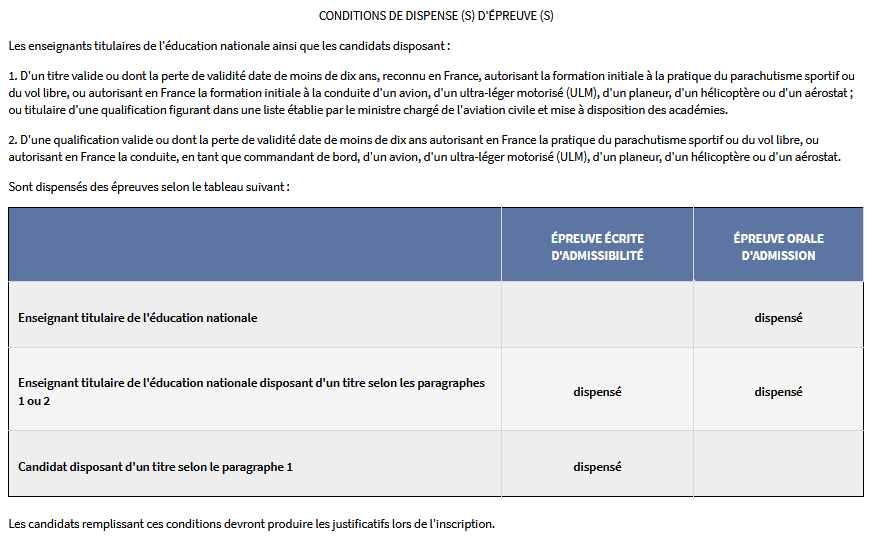 Je certifie exact tous les renseignements indiqués ci-dessus.A………………………..le…………………………….Signature 